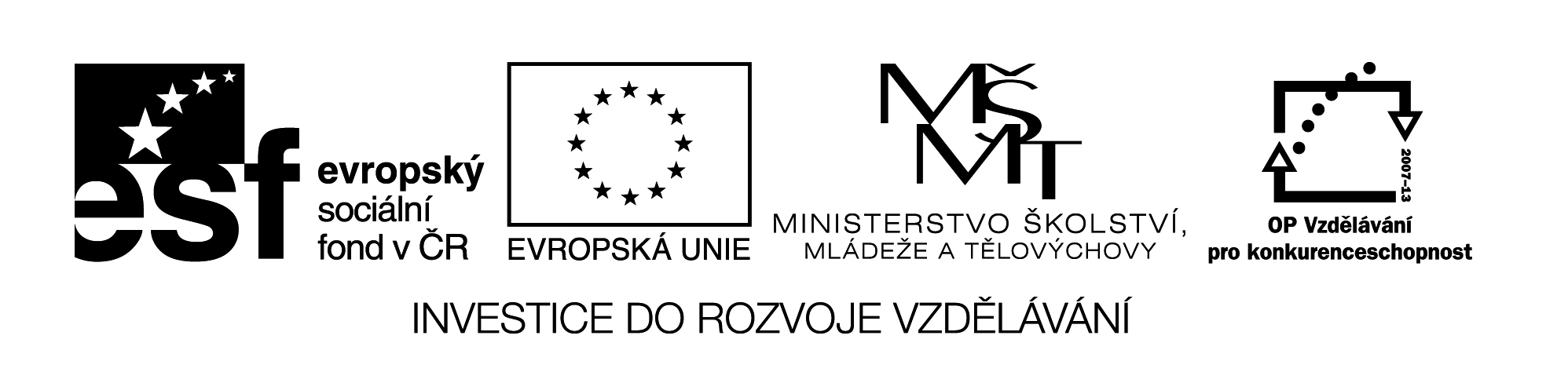 07  M8		Název:	    DRUHÁ  ODMOCNINA  DESET.  ČÍSEL  S NULAMI  NA  ZAČÁTKU    		( tzn. menší než  1 ) s rozdílným počtem desetinných místCíl:		         Ukázat způsob řešení a žáci sami formulují návodČasový návrh:	5 min.  -  10 min.Pomůcky:		Tabulky druhých odmocnin Met.pokyny:	1)  Některé odmocniny jdou zpaměti, ale právě na těchto případech natrénovat postup2)  Dořeší tabulku č.13)  Žáci formulují návod4)  Tabulka č.2  -  samostatná práce    + kontrola 5)  Časem už netrvat na rozepisování     Odmocniny čísel s nulami na začátku  ( tzn. menší než 1 )Tabulka č.1A)  sudý počet desetinných míst =   .    =  3 . 0,1  =  …………….……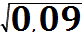 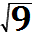 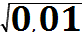  =   .    =  ………….  = ………….……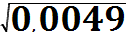 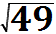 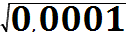  =   .    = ………….  = ………….……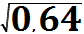 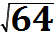 Návod:B) lichý počet desetinných míst  =   .    =  15,81 . 0,01  = ………….……		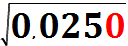 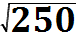  =   .    =  12,64 . 0,01  = ………….……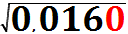 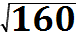 Návod:      Odmocniny čísel s nulami na začátku  ( tzn. menší než 1 )Tabulka č.1A)  sudý počet desetinných míst =   .    =  3 . 0,1  =   0,3 =   .    =  7 . 0,01  =   0,07 =   .    =  8 . 0,1  =  0,8Návod:B) lichý počet desetinných míst (doplň 0 na sudý)  =   .    =  15,81 . 0,01  =   0,1581	 =   .    =  12,64 . 0,01  =   0,1264Návod:SAMOSTATNÁ  PRÁCETabulka č.2SAMOSTATNÁ  PRÁCE  řěšeníTabulka č.2x       rozepiš jak dojdeš k výsledku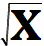 250,250,00250,0000250,12100,0490	 x        rozepiš jak dojdeš k výsledku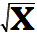 2550,25 .   = 5 . 0,1 = 0,5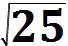 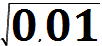 0,0025 .   = 5 . 0,01 = 0,05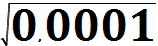 0,000025 .   = 5 . 0,001 = 0,005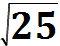 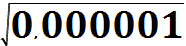 0,1210 .   = 11 . 0,01 = 0,11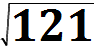 0,0490 .   = 22,13 . 0,01 = 0,2213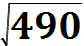 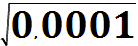 